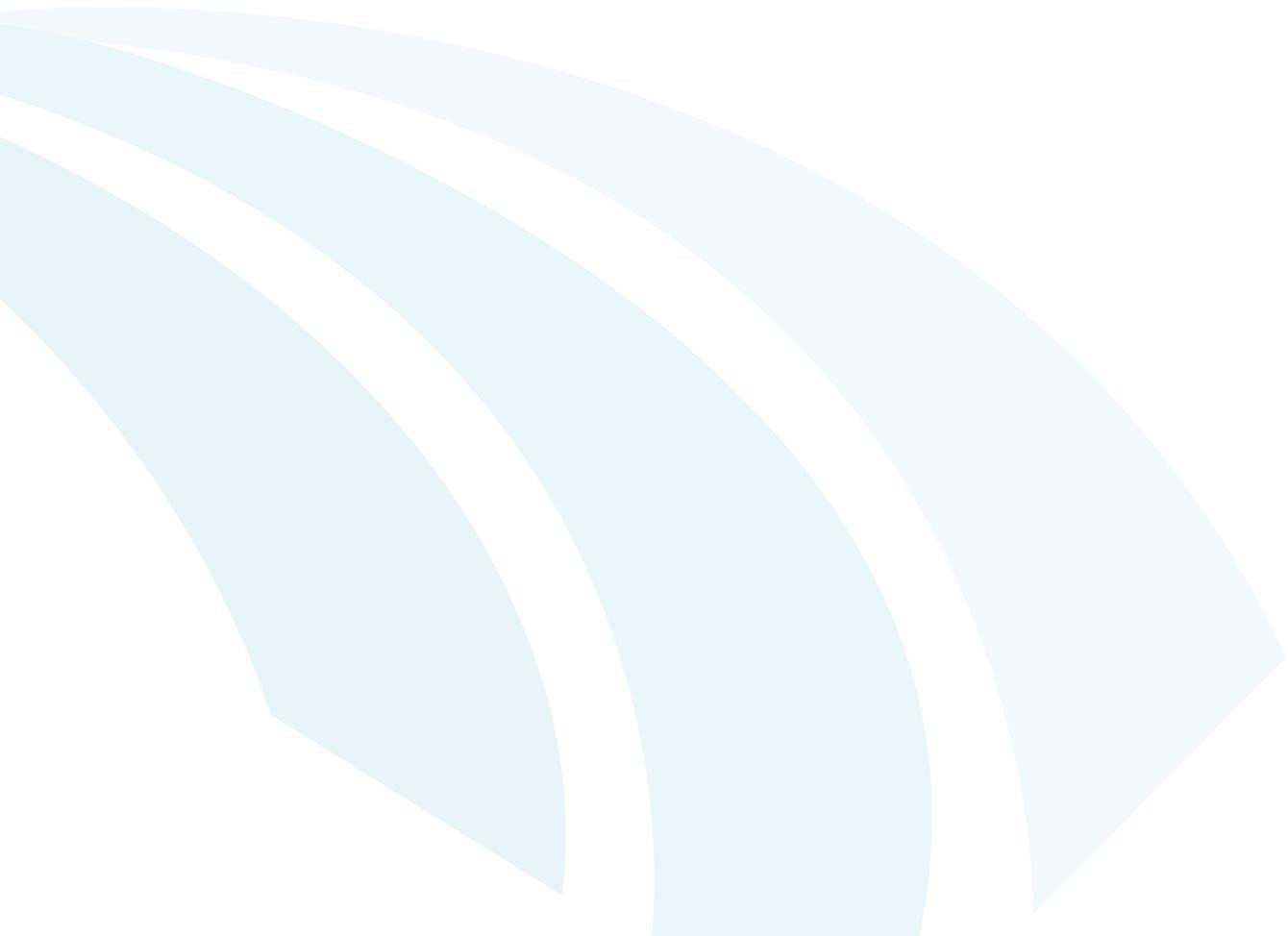 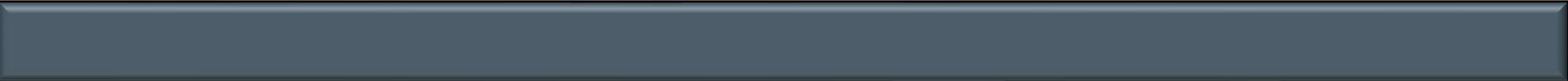 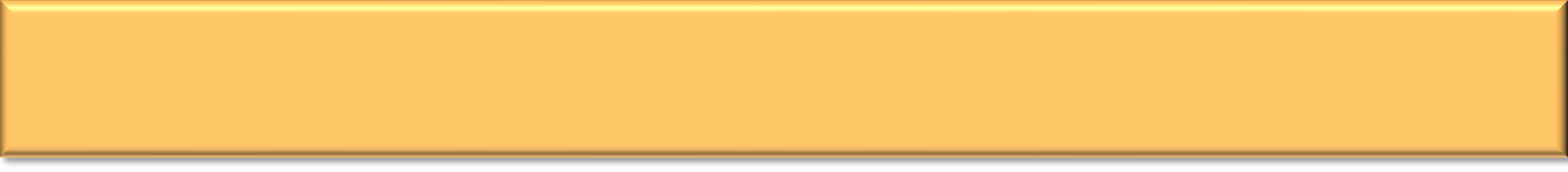 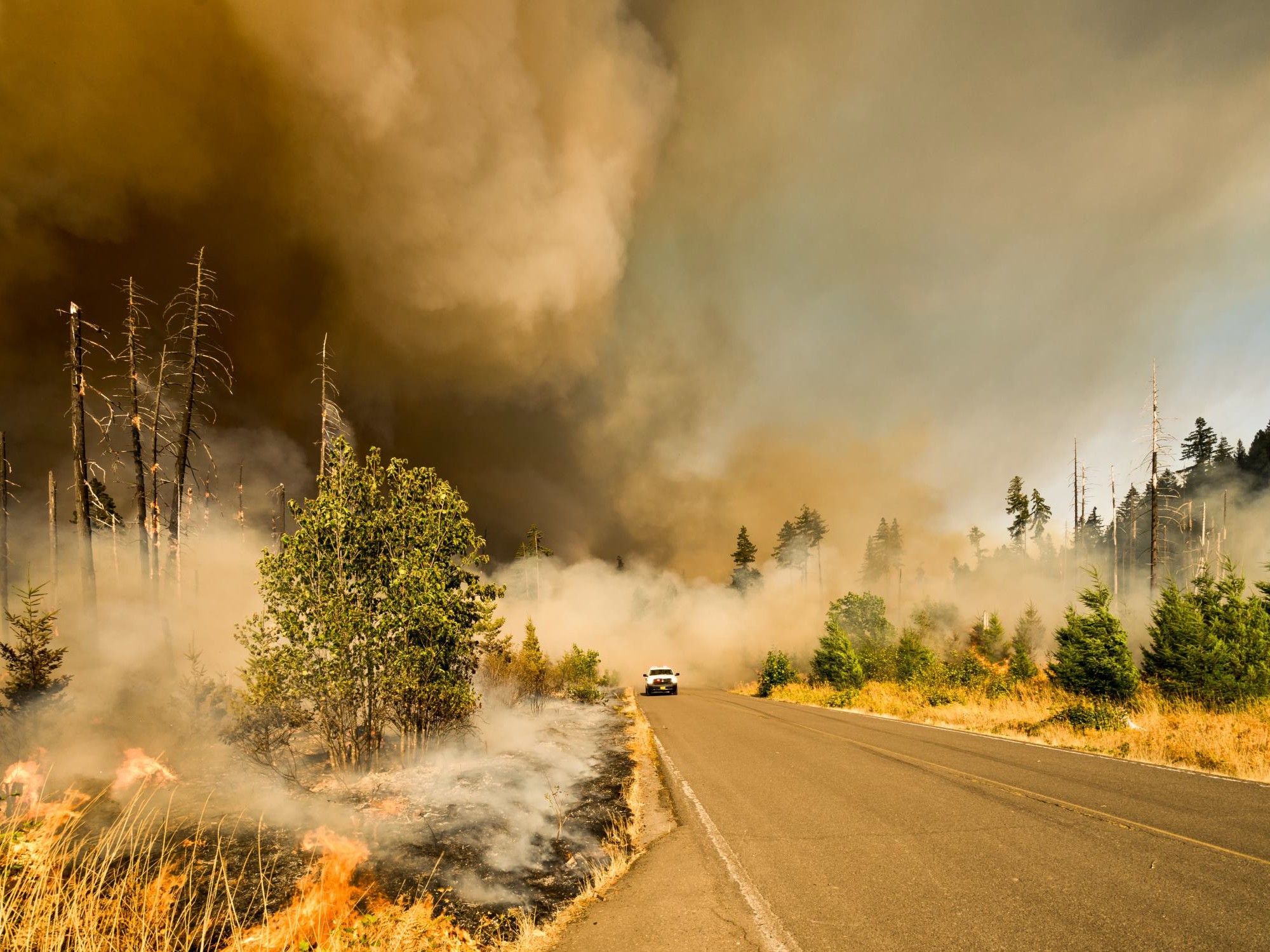 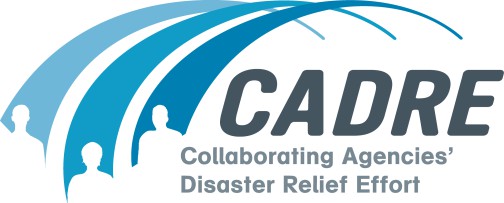 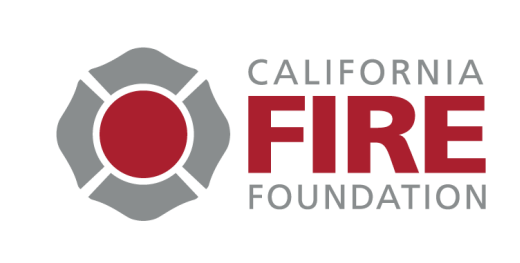 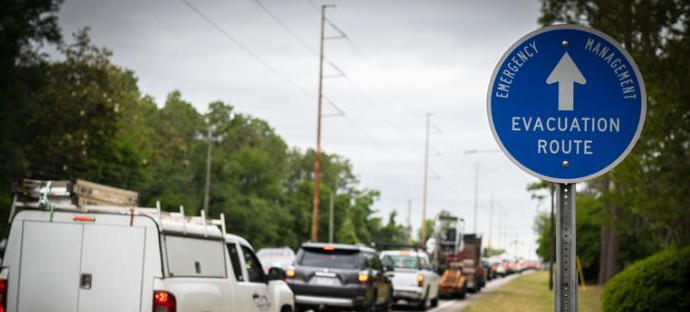 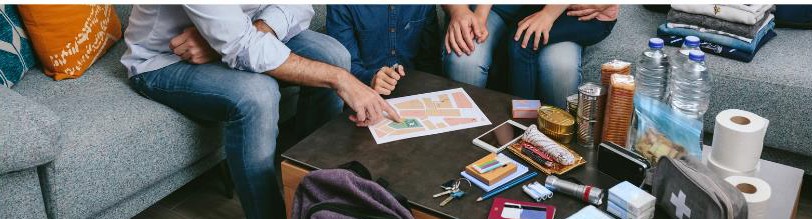 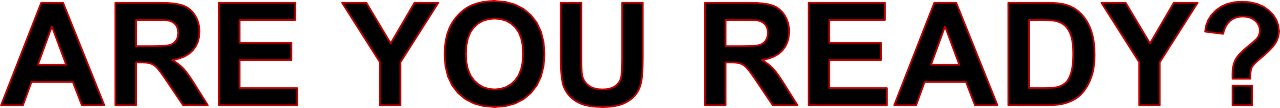 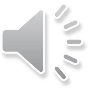 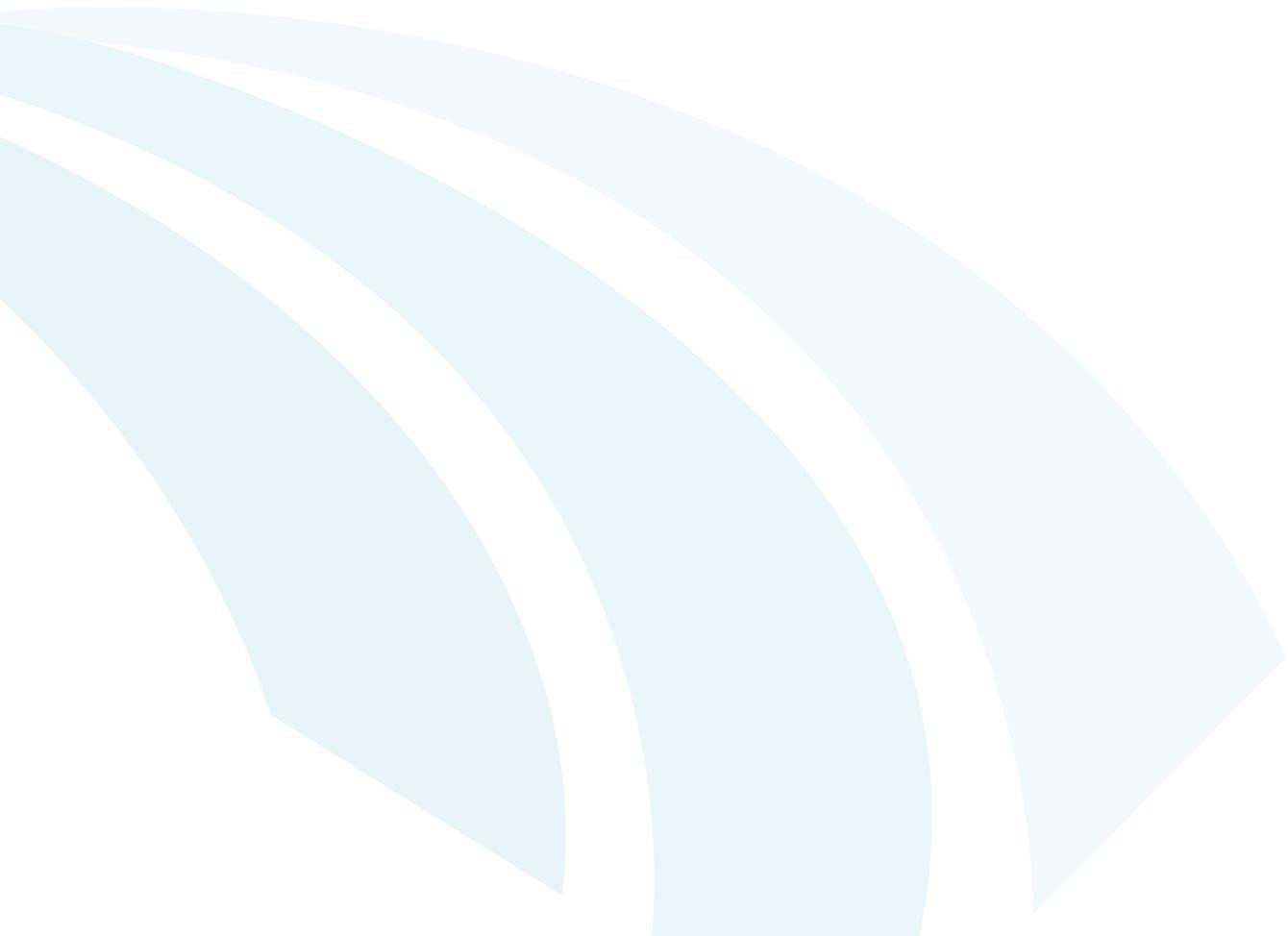 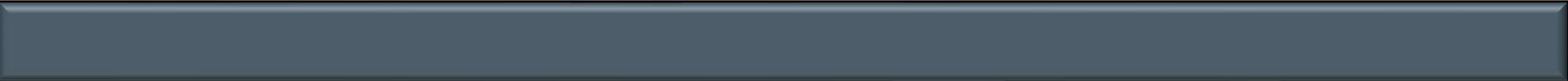 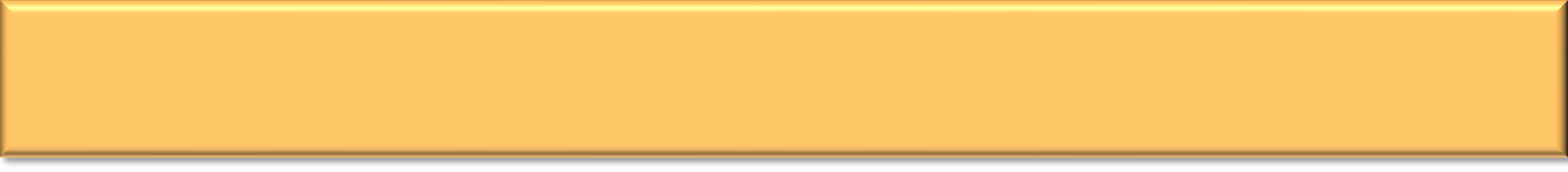 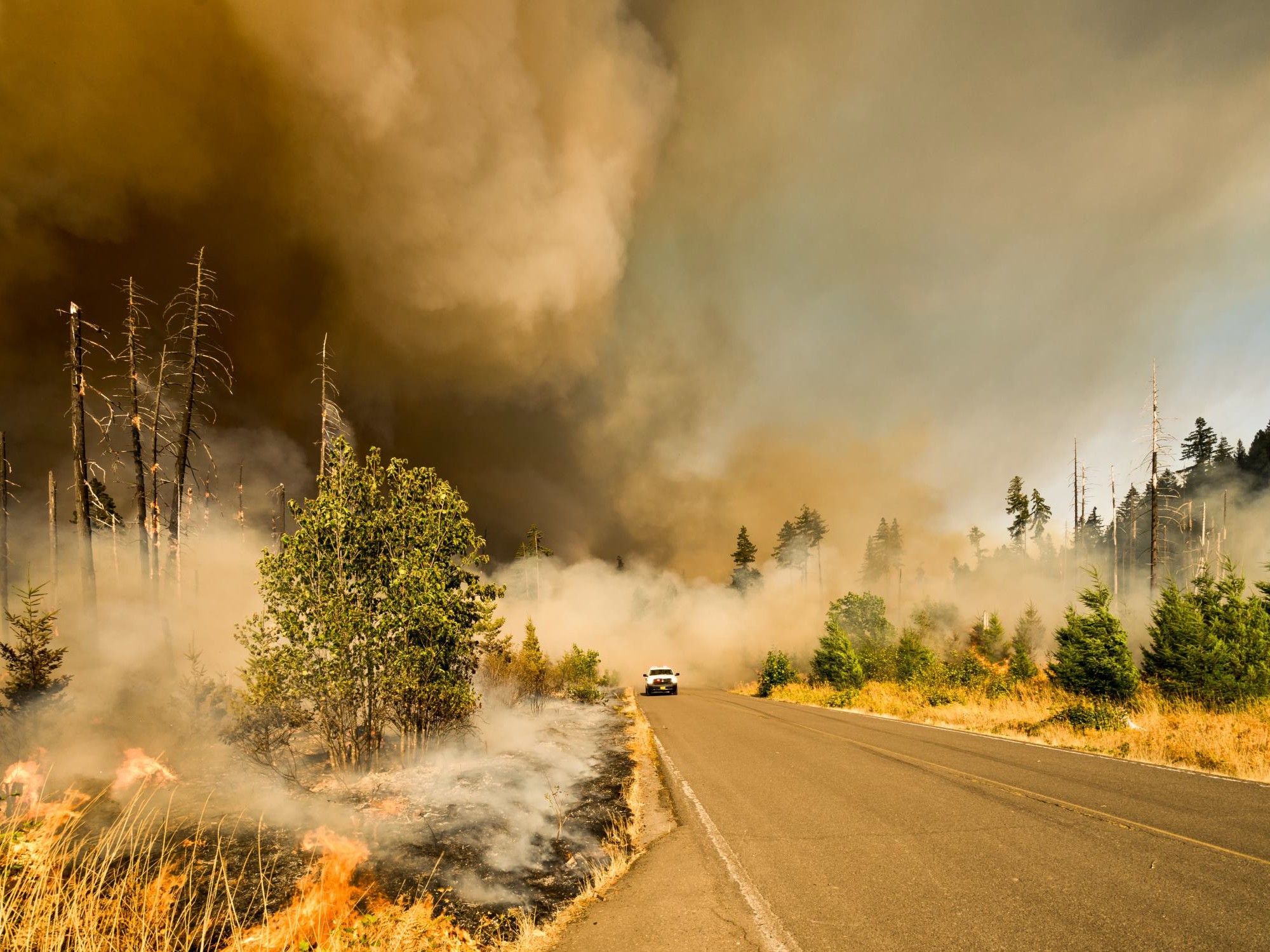 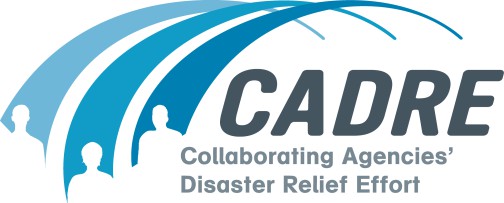 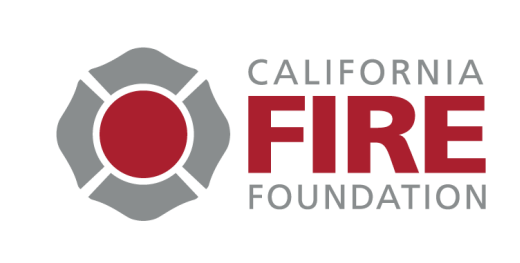 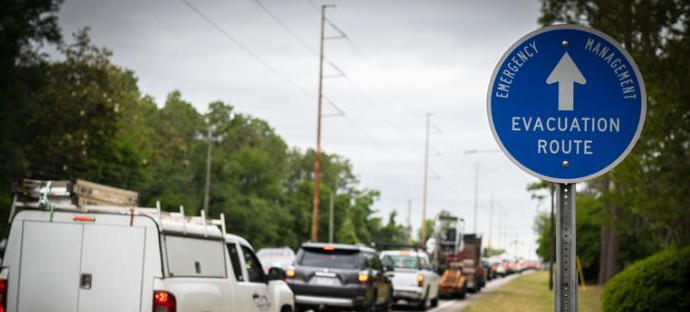 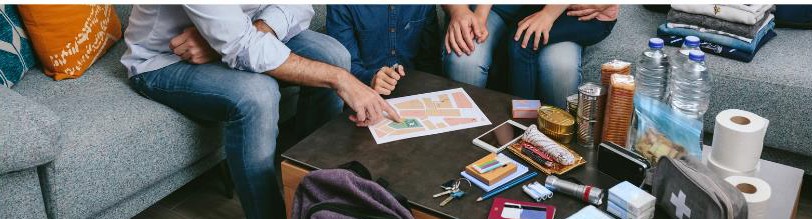 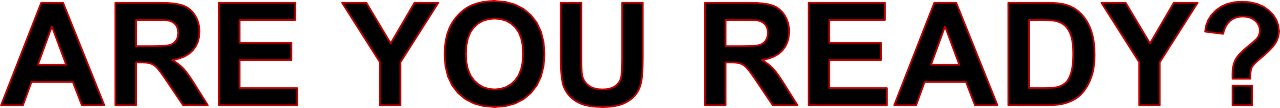 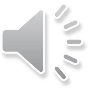 What to Expect During EvacuationsBrought to you by: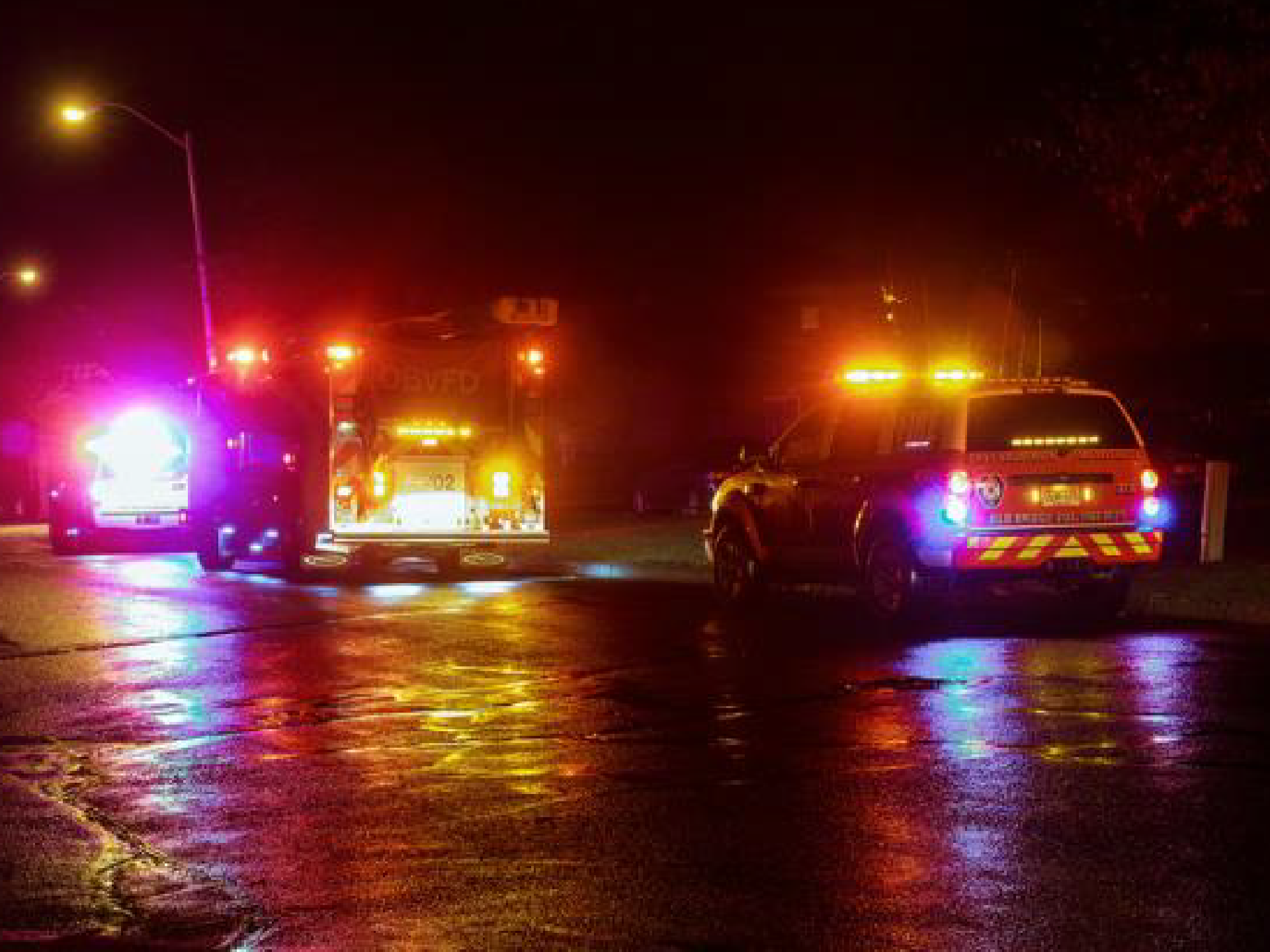 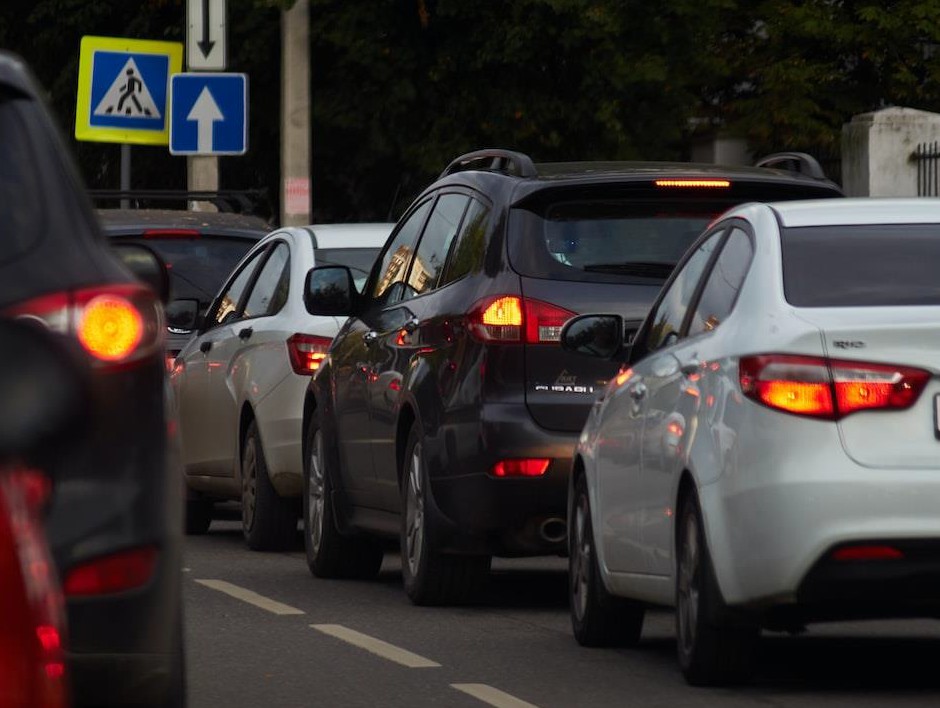 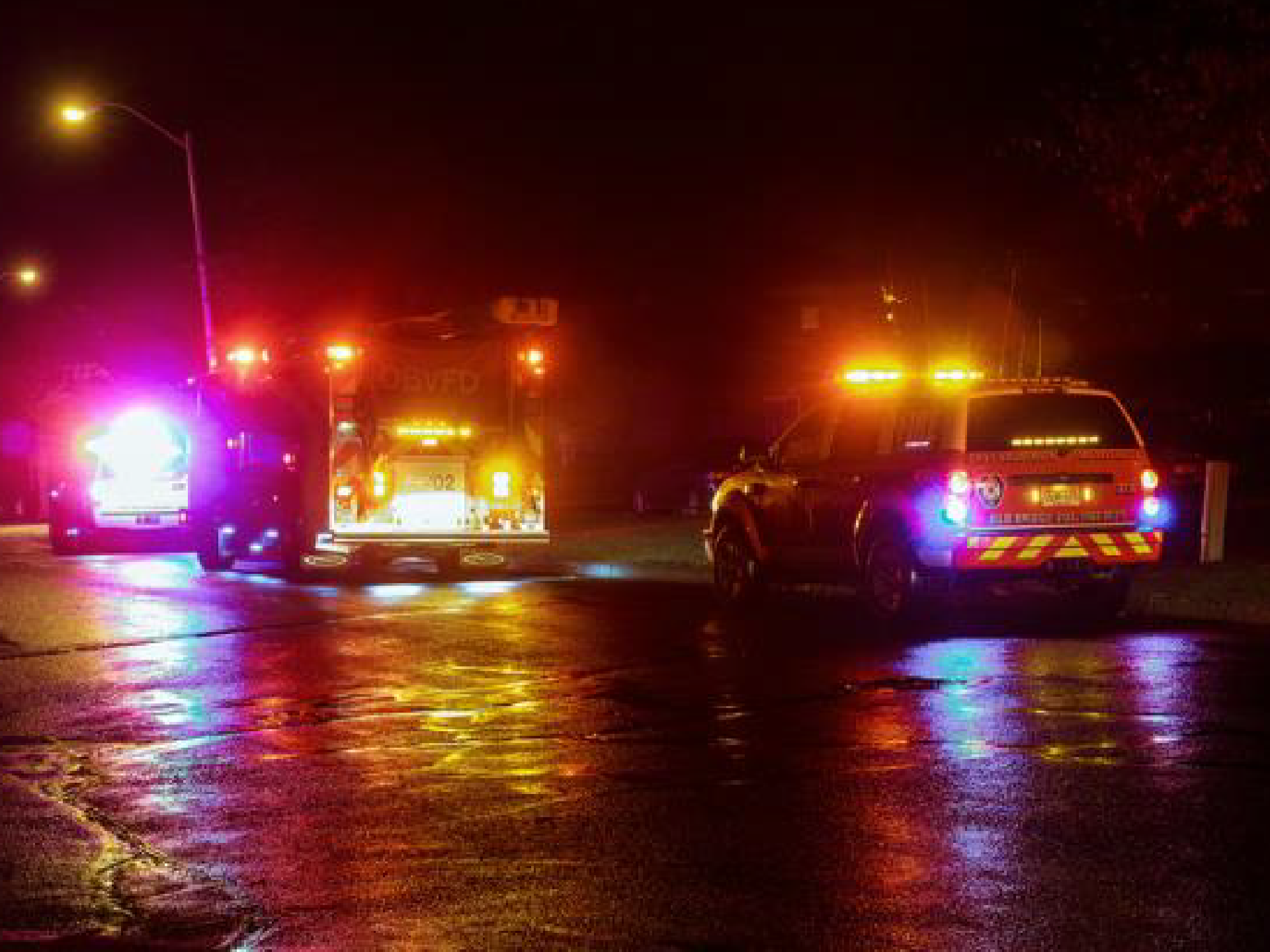 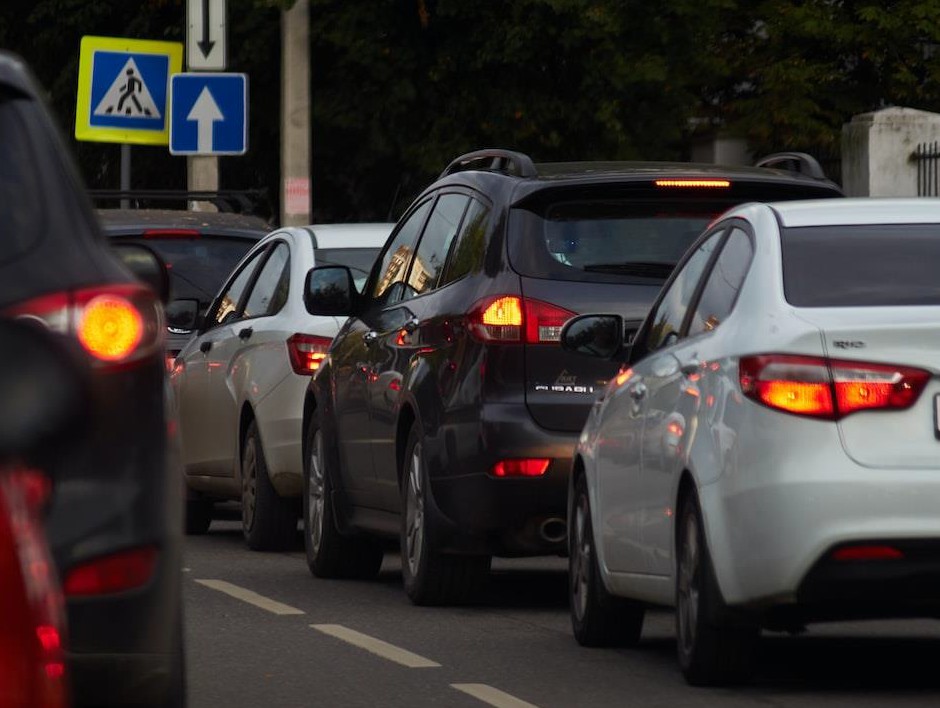  CARPOOL 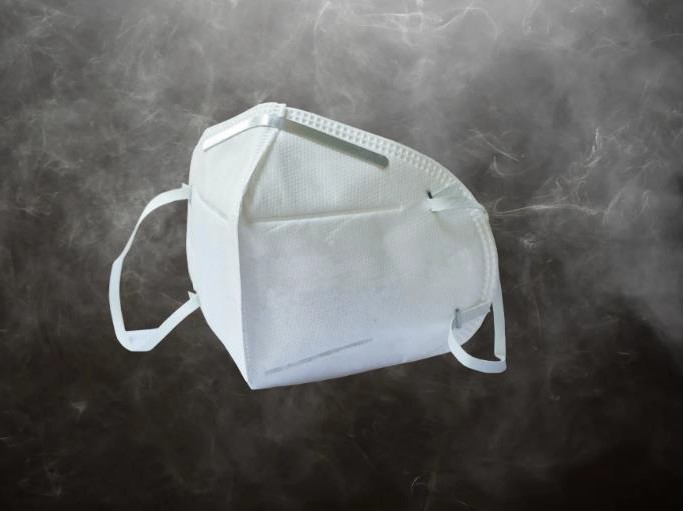 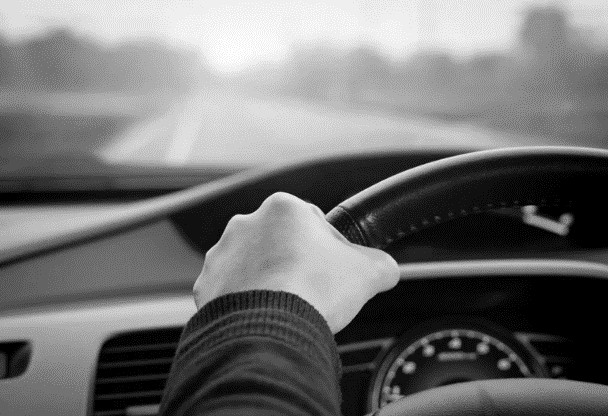 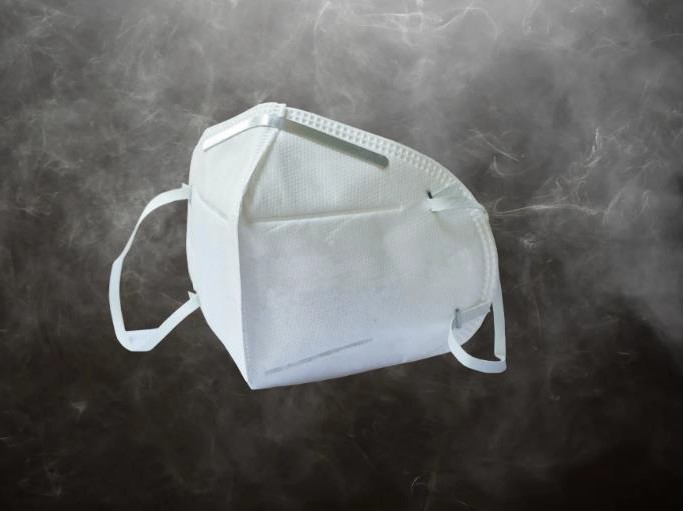 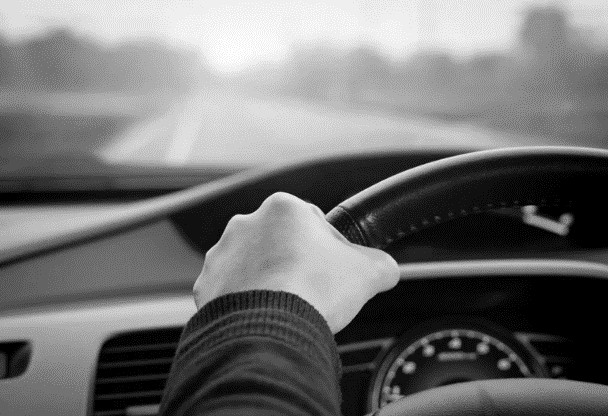 DRIVE CAUTIOUSLY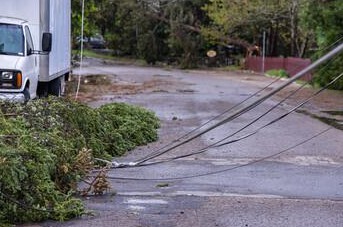 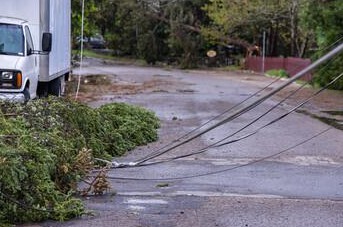 DO NOT DRIVE OVER DOWNED WIRES  OUT OF AREA CALLS	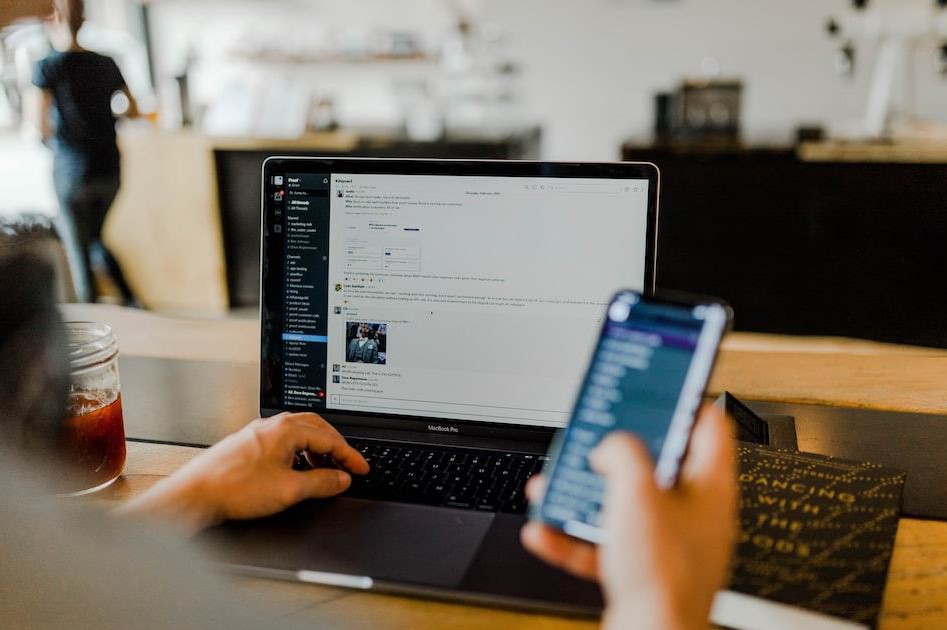 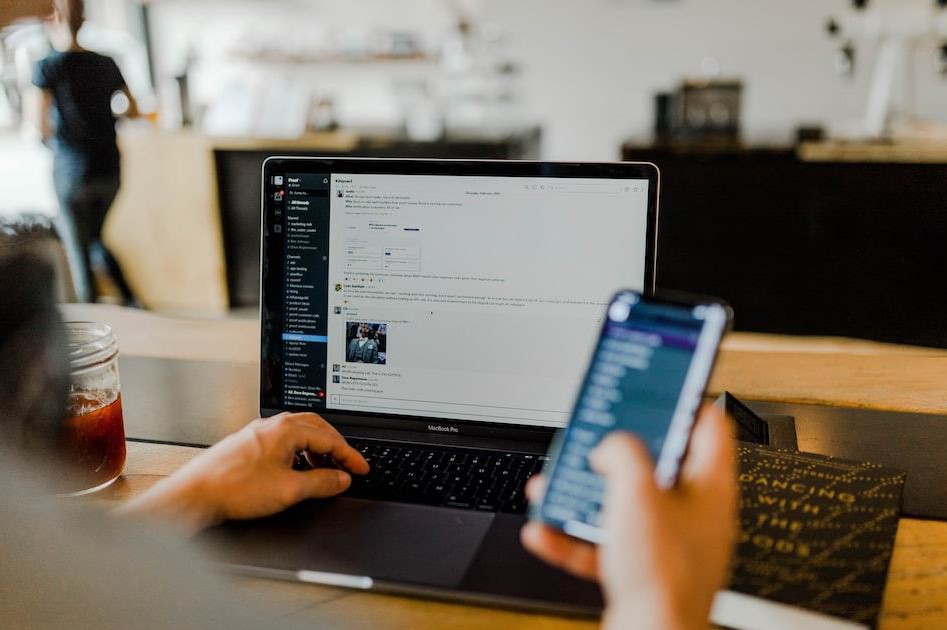 	TEXT		Cash in hand	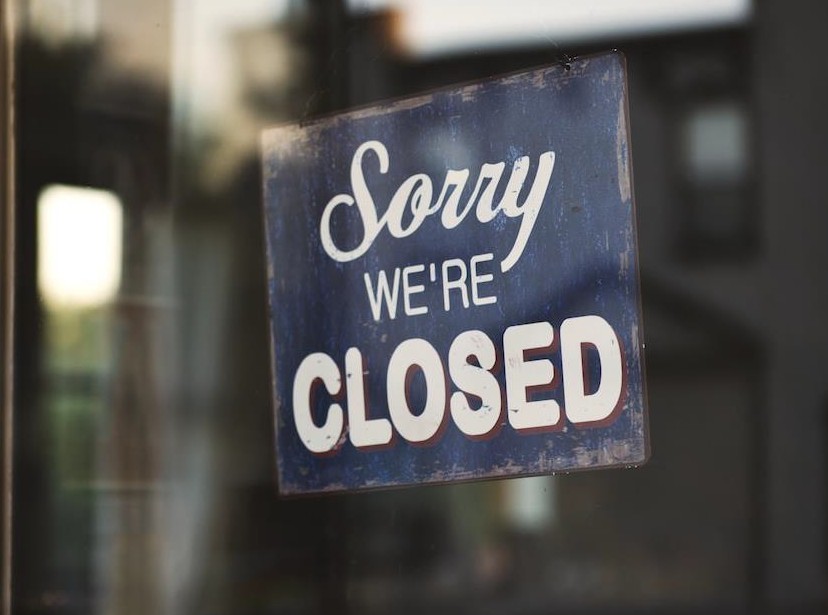 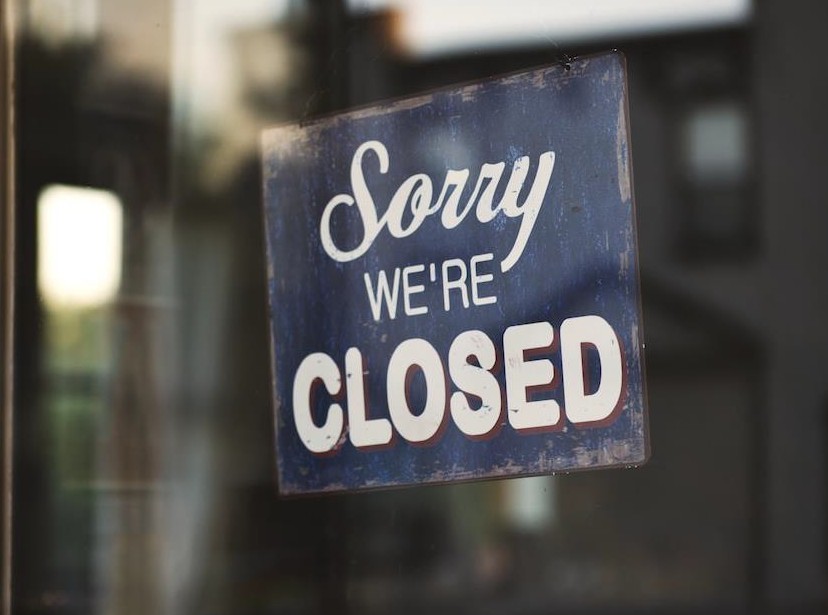 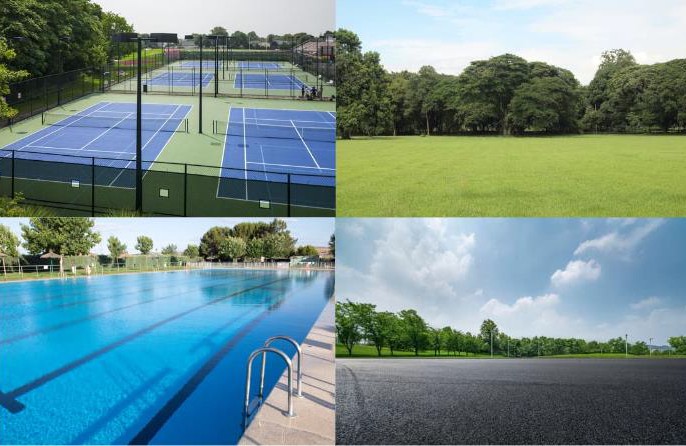 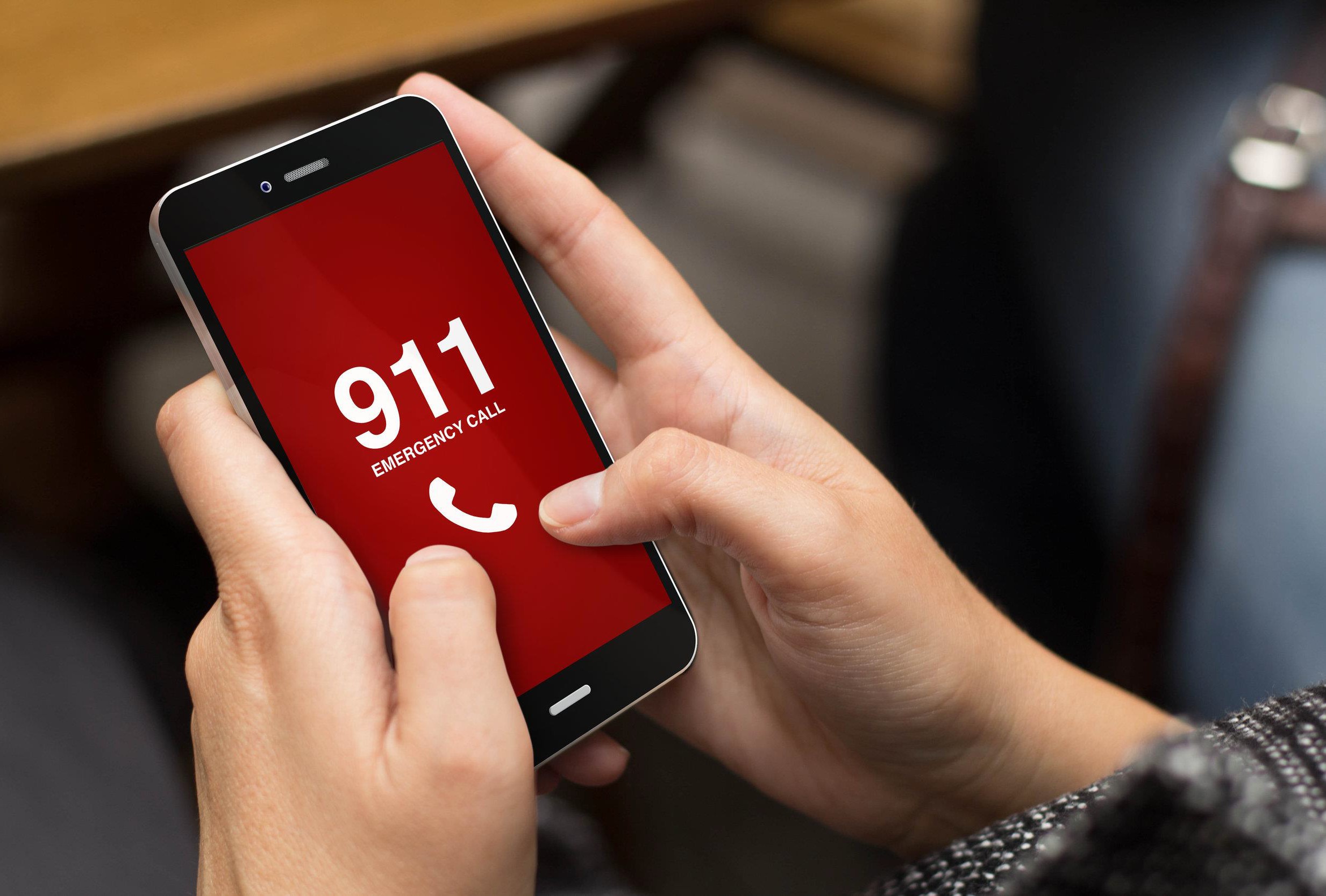 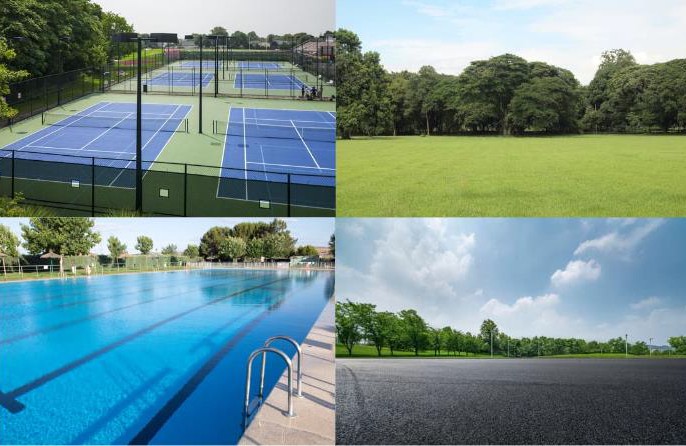 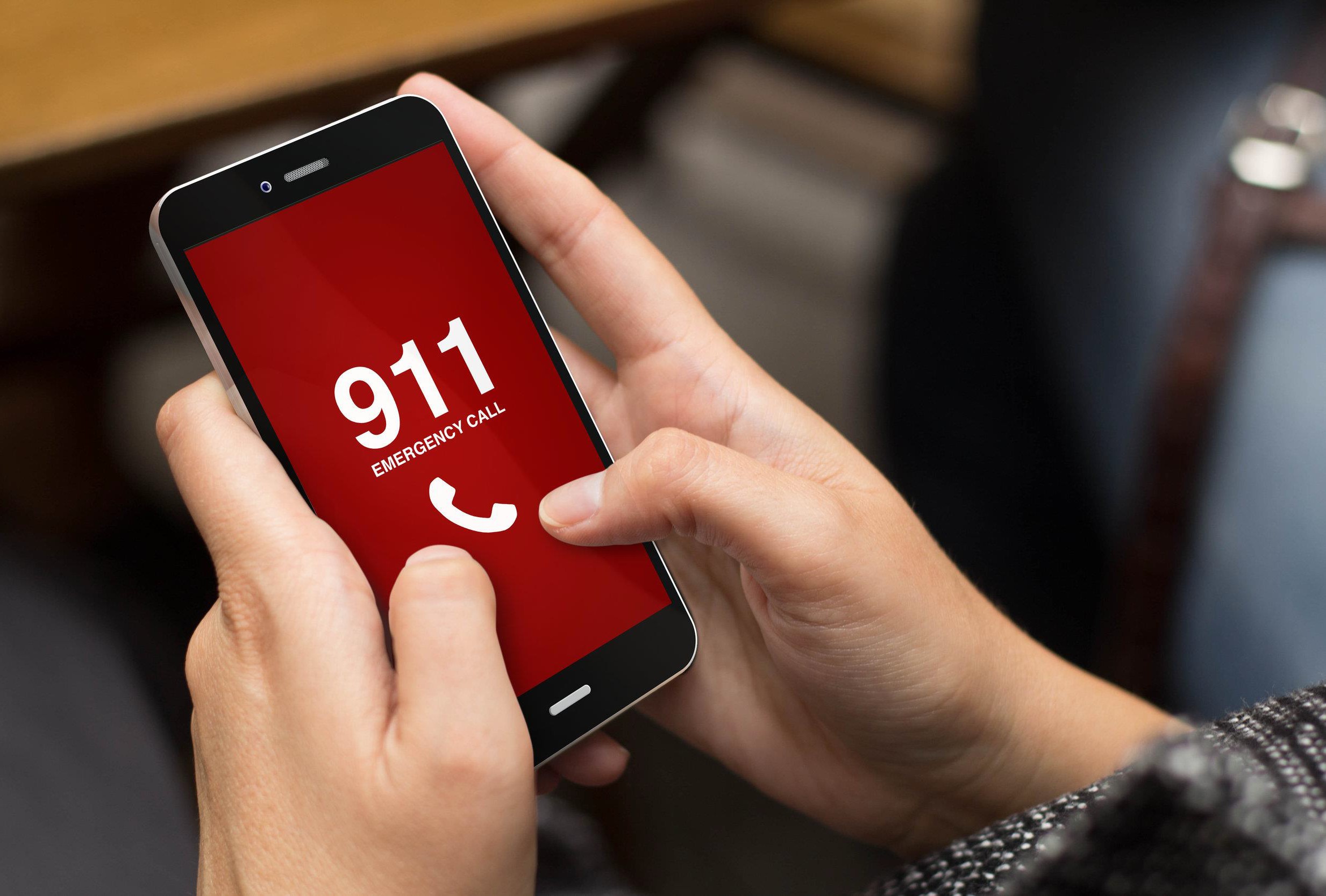 IF TRAPPED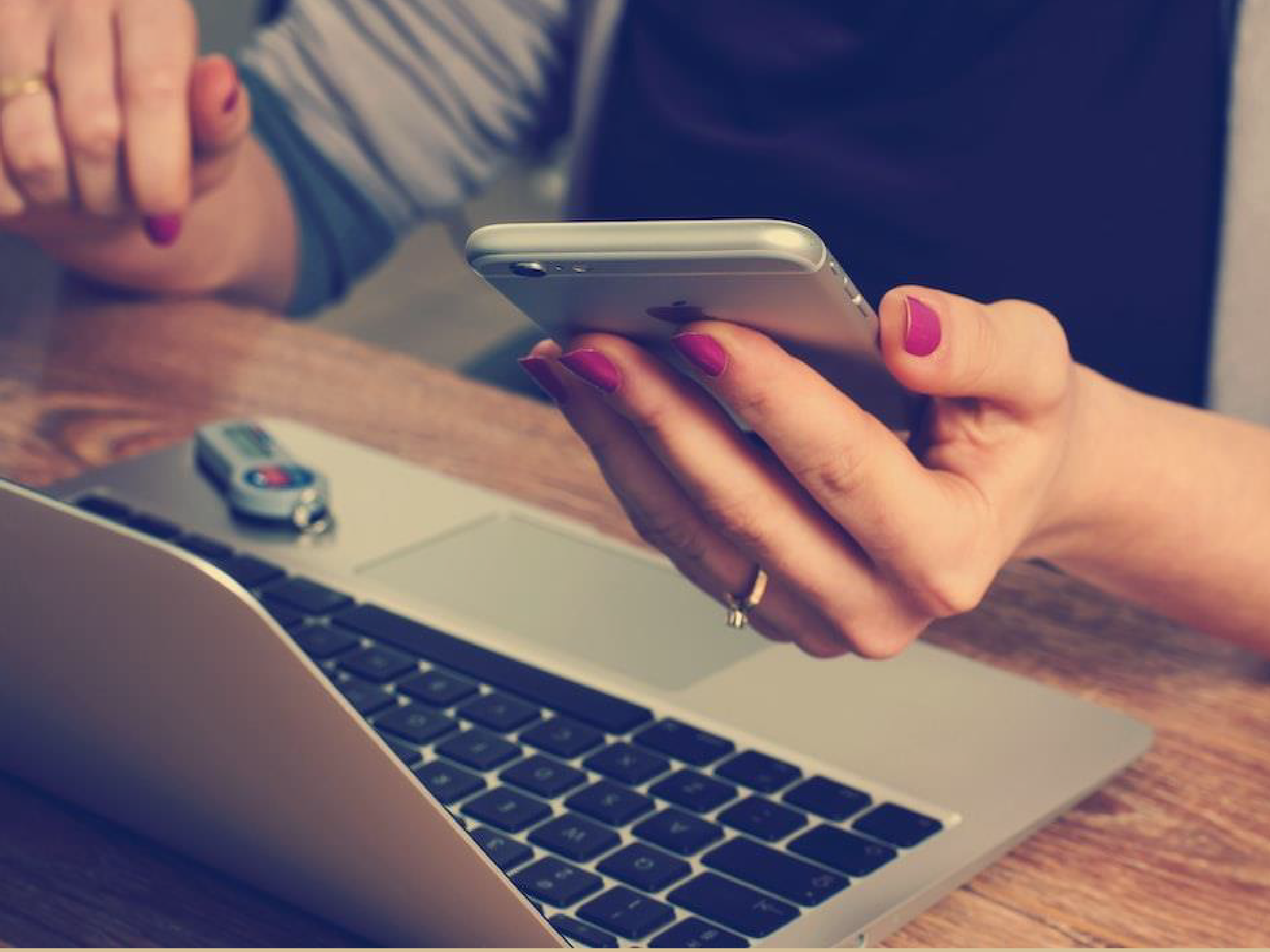 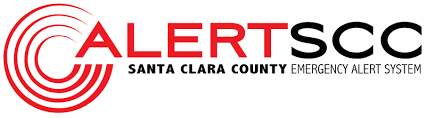 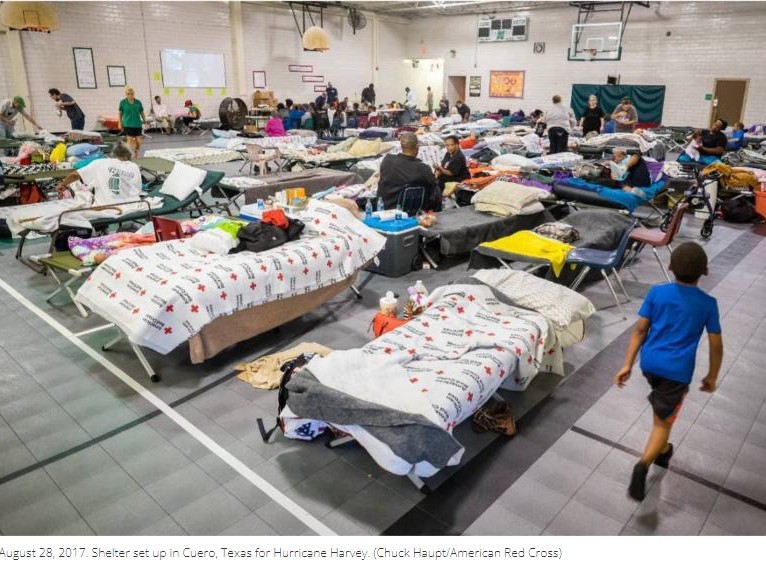 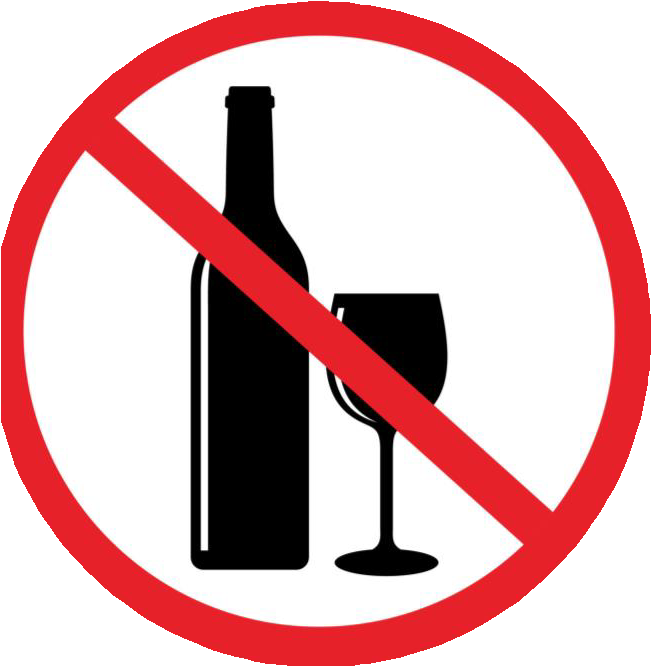 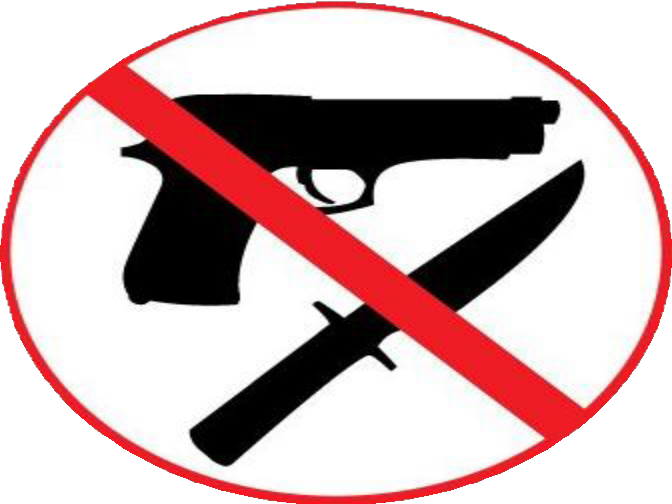 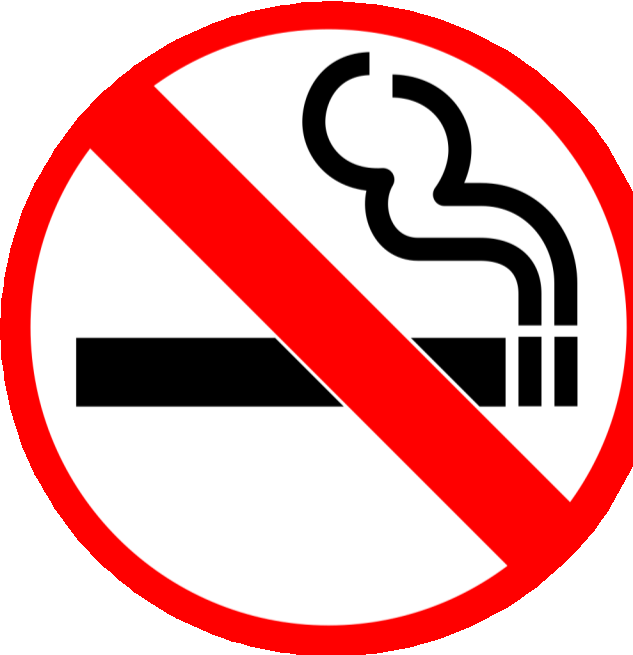 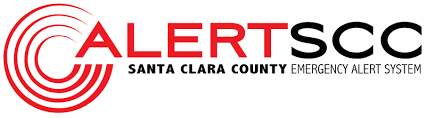 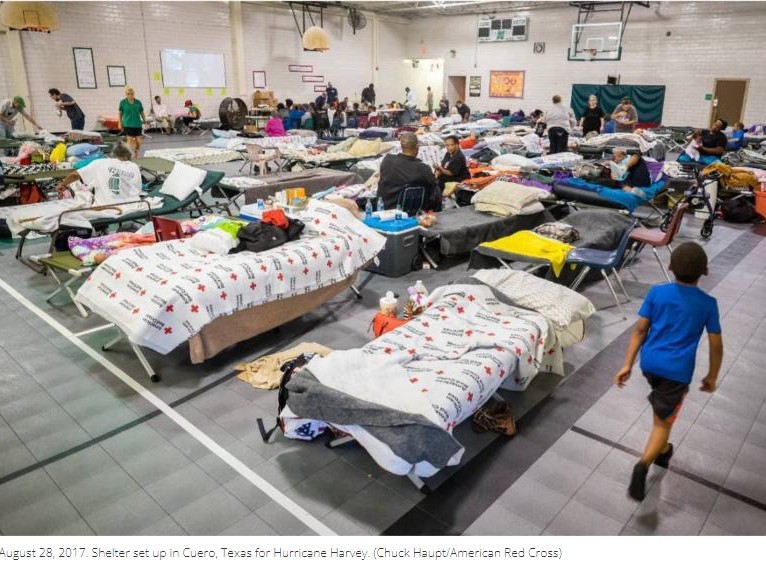 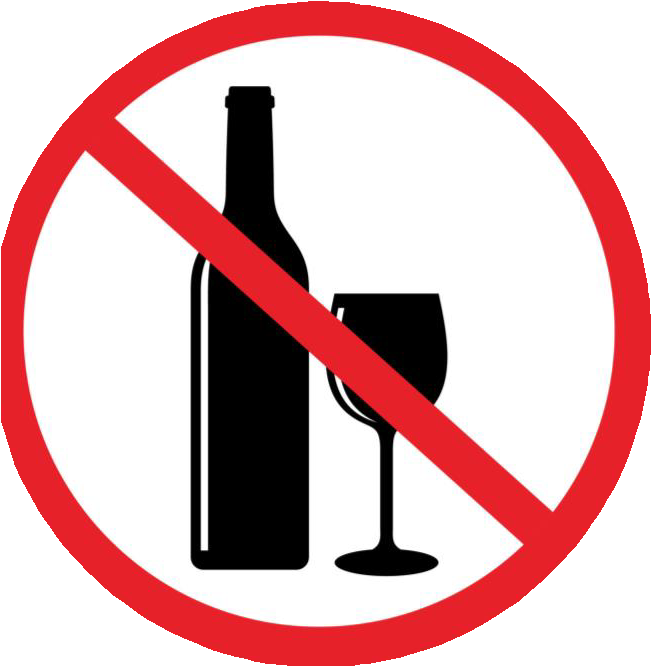 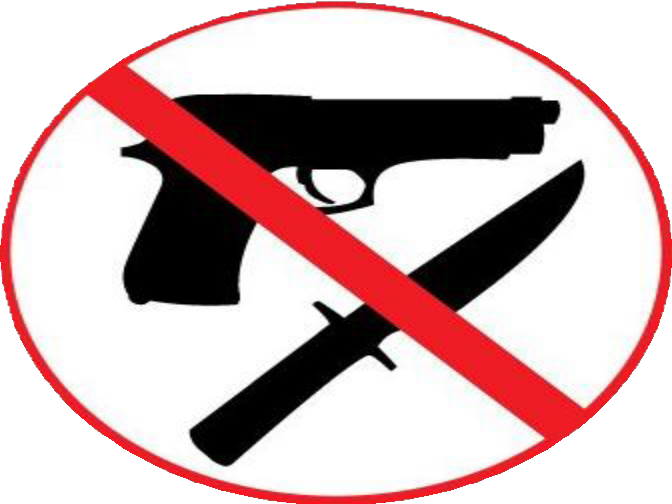 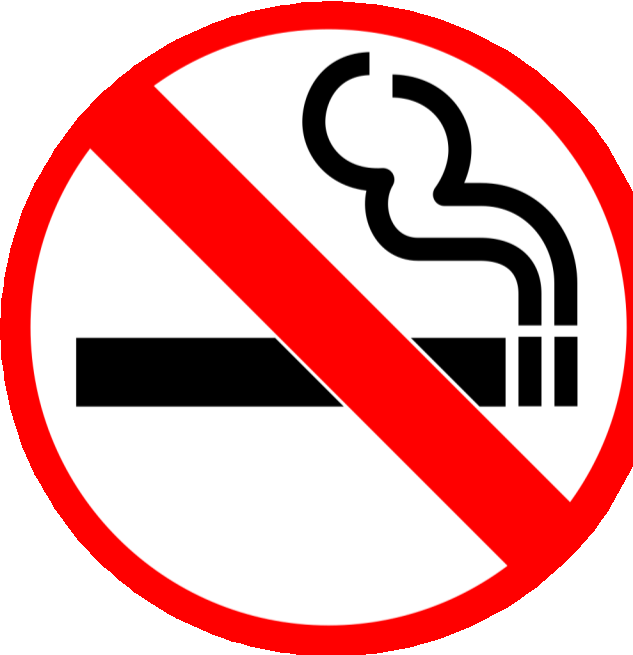 ONCE EVACUATEDYOU HAVE A RIGHT TO RECEIVE DISASTER AID: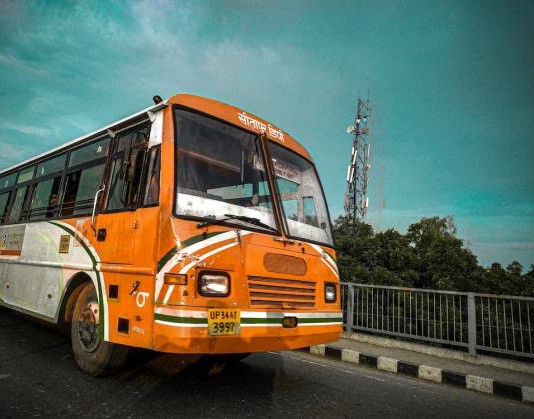 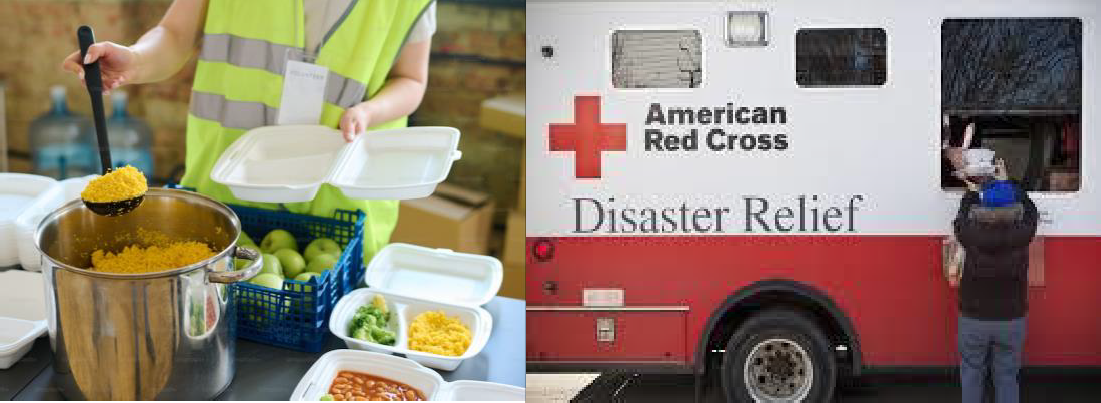 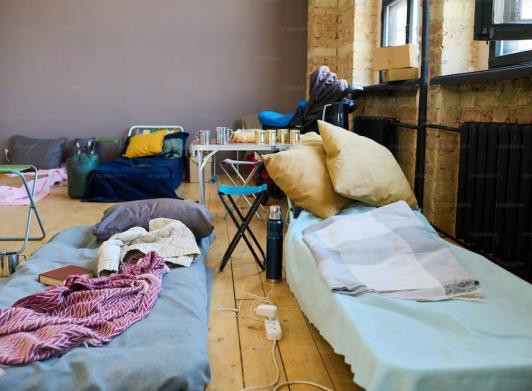 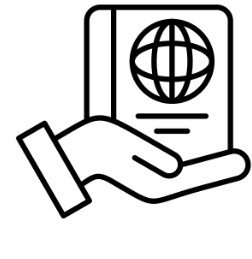 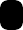 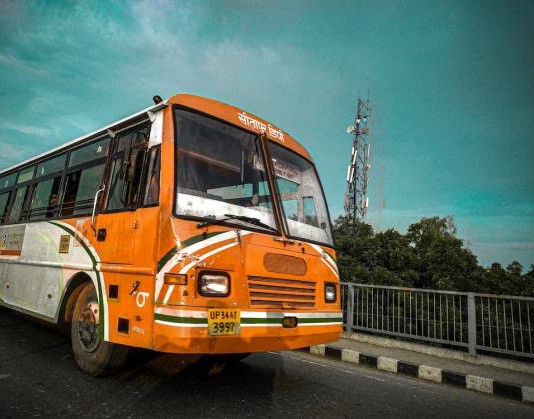 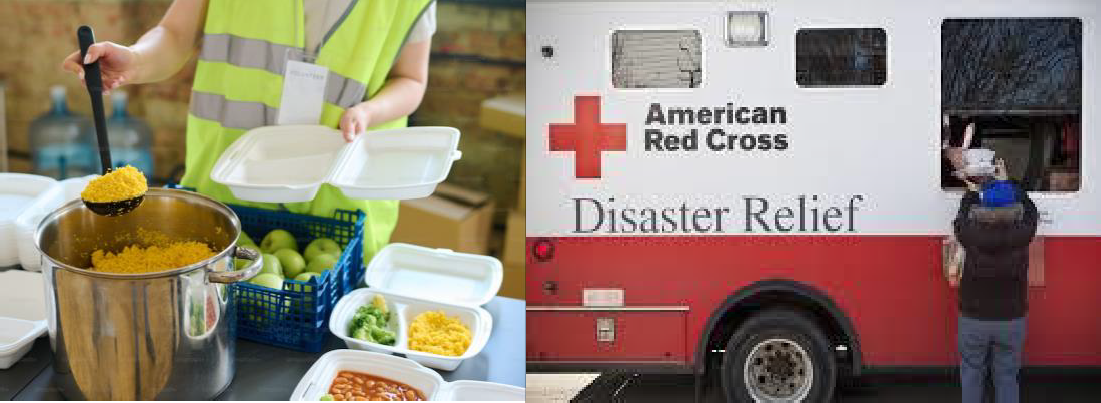 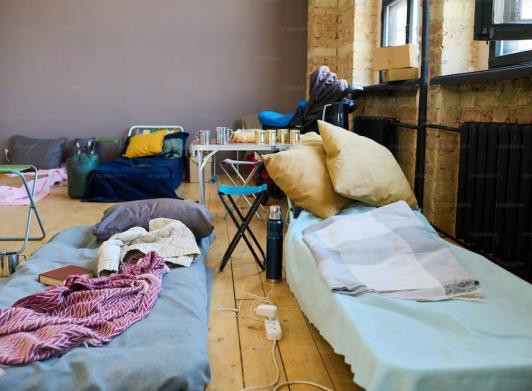 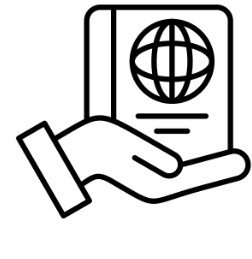 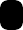 REGARDLESS OF IMMIGRATION STATUS AND WITHOUT PROOF OF IDENTIFICATION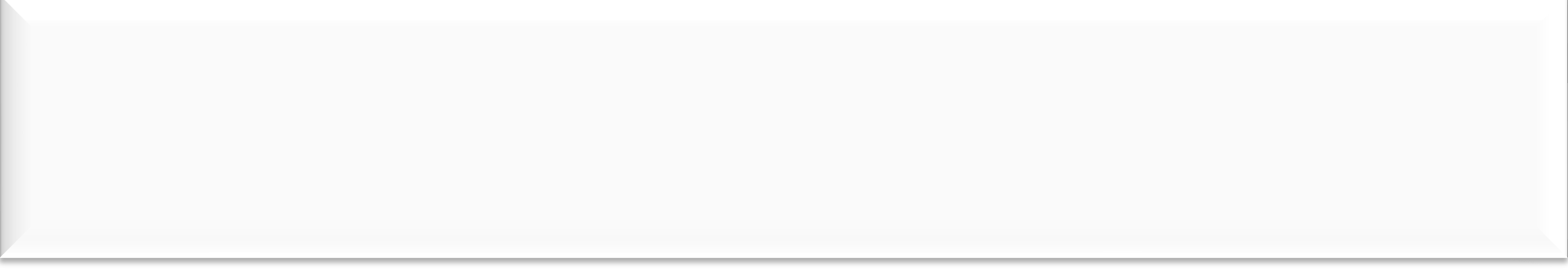 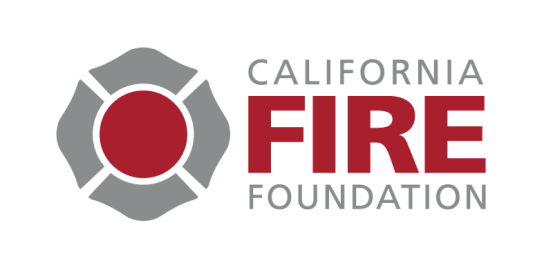 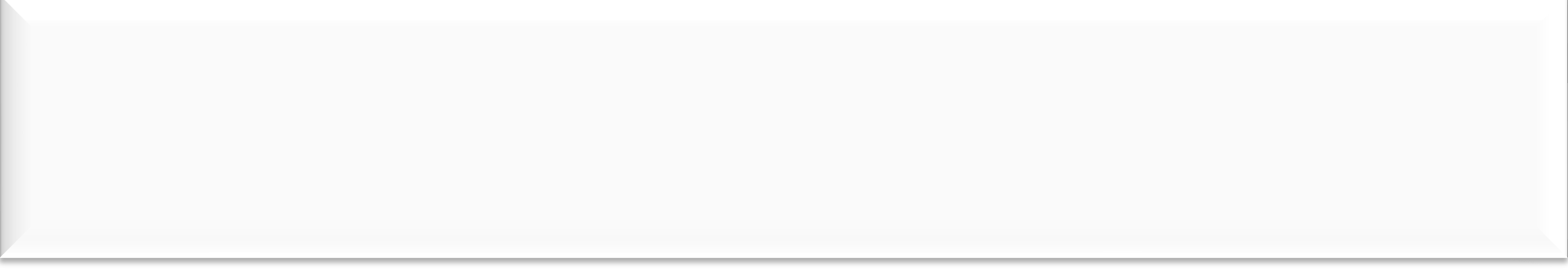 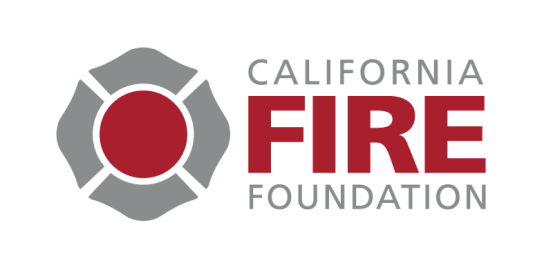 Learn more: www.cadresv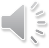 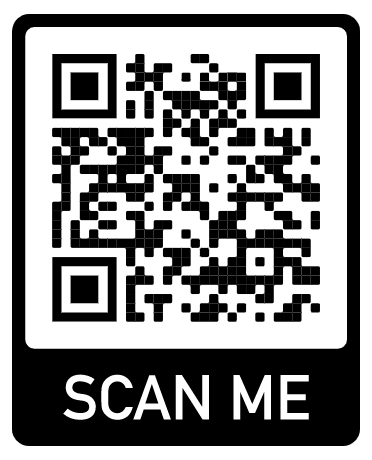 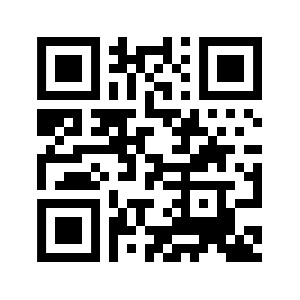 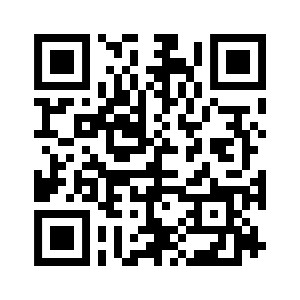 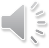 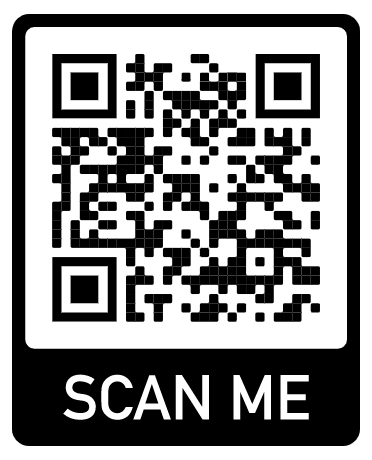 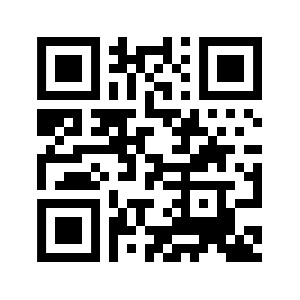 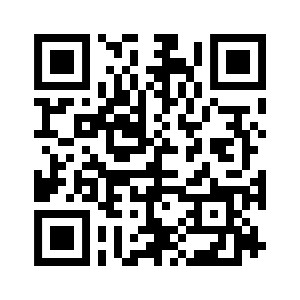 .org/wildfire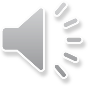 